Publicado en Roquetas de Mar (Almería)  el 09/06/2021 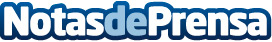 Belén Montero, autora de la novela ‘Cloacas de lujo’ cuenta qué le motivó a escribir su obra y, mucho másHace escasos meses que esta autora malagueña, publicó su primera obra y desde entonces se ha ido creando un hueco importante en el mundo literario, hoy, lo cuenta en este reportaje. Belén Montero, autora de ‘Cloacas de lujo’ revela qué le motivó a escribir su obra, que le llevó a publicar, así como de donde viene su inspiración, y cómo ha cambiado su vida desde entoncesDatos de contacto:Editorial Circulo RojoAutora, Belén Montero673440760Nota de prensa publicada en: https://www.notasdeprensa.es/belen-montero-autora-de-la-novela-cloacas-de Categorias: Nacional Literatura Sociedad http://www.notasdeprensa.es